Musik i Skillingaryd!Den 12 november är det åter dags för en musikkväll och pubkväll på Järnvägshotellet.Först tänkte vi boka in Doug Seegers men efter lite koll så var det bara att  konstatera att de flesta nog skulle backa för entrépriset som skulle bli aktuellt.Därför har vi i stället valt kultbandet Tennessee Drifters som med sin autentiska stil gör  sina tolkningar av främst Johnny Cash och Hank Williams men även en del annat som gränsar lite mot Rockabilly. Tennessee Drifters är en trio med sättningen Akustisk Gitarr och sång, Ståbas och Sologitarr precis som Johnny Cash startade och som var vanligt i mitten av -50 talet. Klädsel Blåbyxor av hängslemodell och Stråhatt. Då förstår ni att det blir äkta vara.Denna kväll så kommer Madde att servera Hemgjorda hamburgare å eget bröd med friterade potatis klyftor. Pris för maten 100 kronor + dryck. Det finns även vegetarisk Burgare. Bokning av mat 0370/715 59. Tider som gäller är följande. Restaurangen i entréplanet öppnar klockan 19.00 och servering till klockan 20.30. Musikentré och Pub öppnar klockan 20.30. Entrépris där är 120 kronor och vi tar bara kontant betalning. Biljett till musiken bokas på elfcountry@telia.com Ingemar 070 347 55 06 eller Janne 0703 16 25 31. Musiken startar 21.30 och sedan så är det bara fullt ös. Vi ses. Janne, Anders och Ingemar.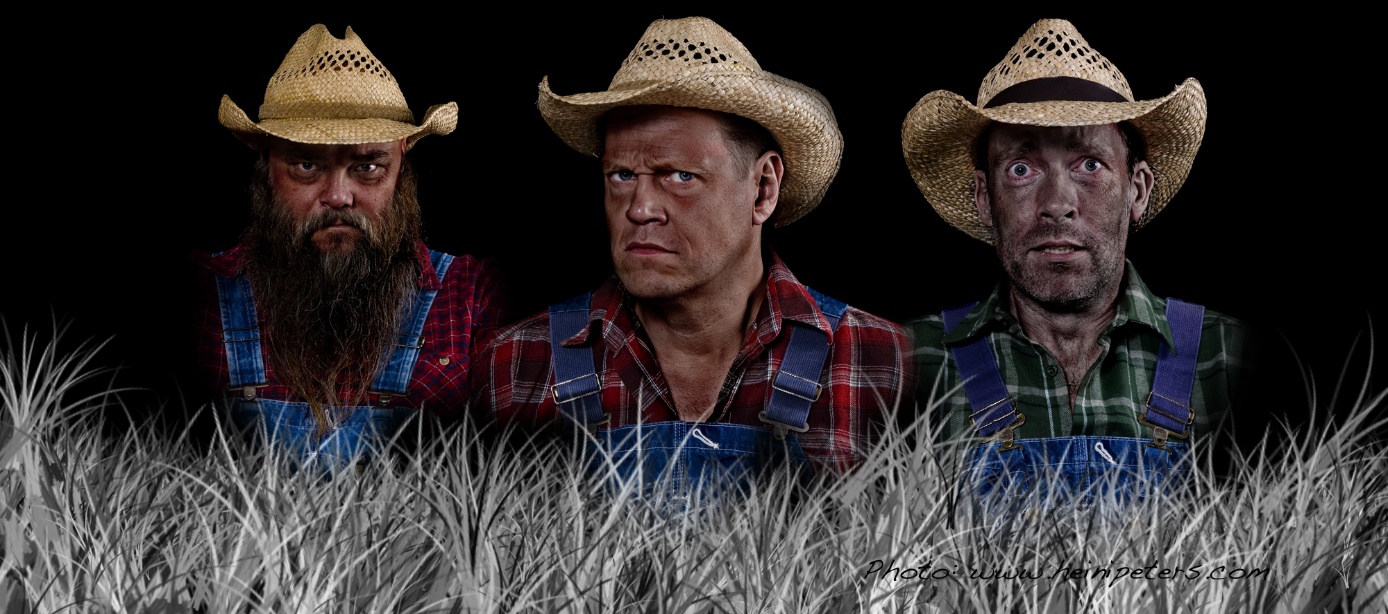 